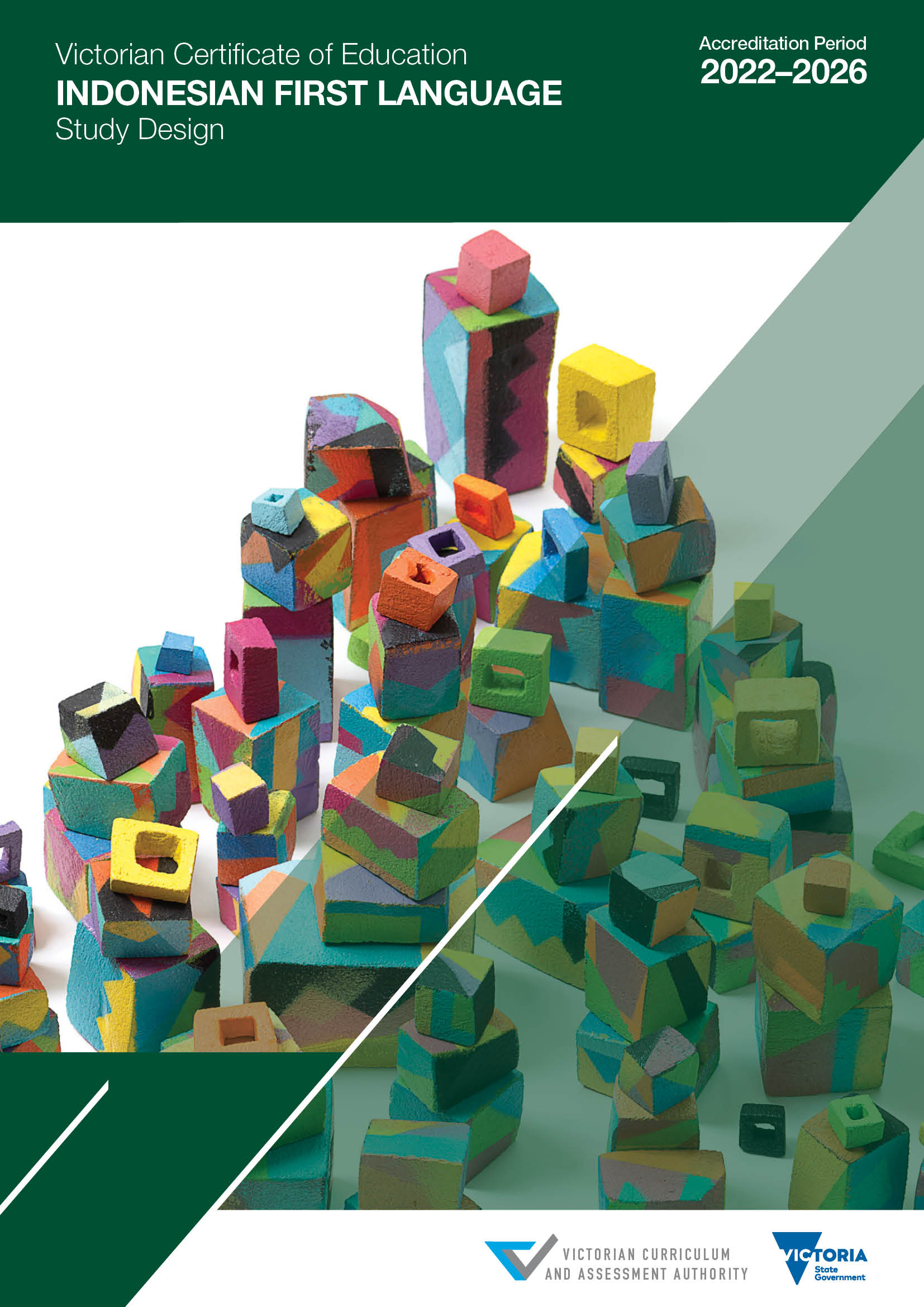 Authorised and published by the Victorian Curriculum and Assessment Authority
Level 7, 2 Lonsdale Street
Melbourne VIC 3000Cover artwork
Detail from a VCE work of Alexandra Syme: ‘Suburban Landscape’ 2017, enamel paint on stoneware,
13.0 x 70.0 x 70.0 cm (variable). Copyright remains the property of the artist.ISBN: 978-1-74010-094-6© Victorian Curriculum and Assessment Authority 2020No part of this publication may be reproduced except as specified under the Copyright Act 1968 or by permission from the VCAA. Excepting third-party elements, schools may use this resource in accordance with the VCAA educational allowance. For more information go to https://www.vcaa.vic.edu.au/Footer/Pages/Copyright.aspx. The VCAA provides the only official, up-to-date versions of VCAA publications. Details of updates can be found on the VCAA website at www.vcaa.vic.edu.au.This publication may contain copyright material belonging to a third party. Every effort has been made to contact all copyright owners. If you believe that material in this publication is an infringement of your copyright, please email the Copyright Officer vcaa.copyright@education.vic.gov.auCopyright in materials appearing at any sites linked to this document rests with the copyright owner(s) of those materials, subject to the Copyright Act. The VCAA recommends you refer to copyright statements at linked sites before using such materials.The VCAA logo is a registered trademark of the Victorian Curriculum and Assessment Authority.ContentsImportant information	1Introduction	2Scope of study	2Rationale	2Aims	2Structure	2Entry	3Duration	3Changes to the study design	3Monitoring for quality	3Safety and wellbeing	3Employability skills	3Legislative compliance	3Assessment and reporting	4Satisfactory completion	4Levels of achievement	4Authentication	5Cross-study specifications	6Unit 1	13Area of Study 1	13Area of Study 2	14Area of Study 3	14Assessment	15Unit 2	17Area of Study 1	17Area of Study 2	18Area of Study 3	18Assessment	19Unit 3	21Area of Study 1	21Area of Study 2	22Area of Study 3	22School-based assessment	23External assessment	24Unit 4	25Area of Study 1	25Area of Study 2	26Area of Study 3	27School-based assessment	29External assessment	30Important informationAccreditation periodUnits 1–4: 1 January 2022 – 31 December 2026Implementation of this study commences in 2022.Other sources of informationThe VCAA Bulletin is the only official source of changes to regulations and accredited studies. The Bulletin also regularly includes advice on VCE studies. It is the responsibility of each VCE teacher to refer to each issue of the Bulletin. The Bulletin is available as an e-newsletter via free subscription on the VCAA’s website.To assist teachers in developing courses, the VCAA publishes online the Advice for teachers, which includes teaching and learning activities for Units 1–4, and advice on assessment tasks and performance level descriptors for School-assessed Coursework in Units 3 and 4.The current VCE and VCAL Administrative Handbook contains essential information on assessment processes and other procedures.VCE providersThroughout this study design the term ‘school’ is intended to include both schools and other VCE providers.CopyrightVCE schools may reproduce parts of this study design for use by teachers. The full VCAA Copyright Policy is available on the VCAA website.IntroductionScope of studyVCE Indonesian First Language is designed for students who will typically have spent some time as a resident of Indonesia and/or have had significant experience of studying Indonesian in a country in which Indonesian is a major language of communication.RationaleThe study of a language other than English contributes to the overall education of students, most particularly in the area of communication, but also in the area of cross-cultural understanding, cognitive development, literacy and general knowledge. It provides continued access to the cultures of communities that use the language and promotes understanding of different attitudes and values within the wider Australian community and beyond.The study of Indonesian develops students’ abilities to understand and use the language of a country that is one of Australia’s closest neighbours and the fourth most populous country in the world. There is a vibrant Indonesian-speaking community in Australia and there are close links between Australia and Indonesia in areas such as business, tourism and education. The study of Indonesian promotes better understanding of the relationship between the two neighbouring countries and the strengthening of these links.Students may wish to study Indonesian as an academic subject for educational purposes, to further develop their knowledge and use of a language already important to them or to link this study to other areas of interest such as tourism, technology, the arts, finance and business.AimsThis study enables students to:communicate with others in Indonesian in interpersonal, interpretive and presentational contextsunderstand the relationship between language and culturecompare cultures and languages, and enhance intercultural awarenessunderstand the cultural contexts in which Indonesian is spoken and appreciate their own and others’ cultureslearn about language as a system and themselves as language learnersmake connections between different languages, knowledge and ways of thinkingbecome part of multilingual communities by applying language learning to social and leisure activities, life-long learning and the world of work. StructureThe study is made up of four units. Each unit deals with specific content contained in areas of study and is designed to enable students to achieve a set of outcomes for that unit. Each outcome is described in terms of key knowledge and key skills.EntryThere are no prerequisites for entry to Units 1, 2 and 3. Students must undertake Unit 3 and Unit 4 as a sequence. The study of Indonesian is offered at two levels in the VCE: Indonesian First Language and Indonesian Second Language. Entry to Indonesian Second Language is governed by eligibility criteria, which are monitored regularly and published on the VCAA website and in the VCE and VCAL Administrative Handbook. Units 1 to 4 are designed to a standard equivalent to the final two years of secondary education. All VCE studies are benchmarked against comparable national and international curriculum.DurationEach unit involves at least 50 hours of scheduled classroom instruction.Changes to the study designDuring its period of accreditation minor changes to the study will be announced in the VCAA Bulletin. The Bulletin is the only source of changes to regulations and accredited studies. It is the responsibility of each VCE teacher to monitor changes or advice about VCE studies published in the Bulletin.Monitoring for qualityAs part of ongoing monitoring and quality assurance, the VCAA will periodically undertake an audit of VCE Indonesian First Language to ensure the study is being taught and assessed as accredited. The details of the audit procedures and requirements are published annually in the VCE and VCAL Administrative Handbook. Schools will be notified if they are required to submit material to be audited.Safety and wellbeingIt is the responsibility of the school to ensure that duty of care is exercised in relation to the health and safety of all students undertaking the study.Employability skillsThis study offers a number of opportunities for students to develop employability skills. The Advice for teachers companion document provides specific examples of how students can develop employability skills during learning activities and assessment tasks.Legislative complianceWhen collecting and using information, the provisions of privacy and copyright legislation, such as the Victorian Privacy and Data Protection Act 2014 and Health Records Act 2001, and the federal Privacy Act 1988 and Copyright Act 1968, must be met.Assessment and reportingSatisfactory completionThe award of satisfactory completion for a unit is based on the teacher’s decision that the student has demonstrated achievement of the set of outcomes specified for the unit. Demonstration of achievement of outcomes and satisfactory completion of a unit are determined by evidence gained through the assessment of a range of learning activities and tasks. Teachers must develop courses that provide appropriate opportunities for students to demonstrate satisfactory achievement of outcomes. The decision about satisfactory completion of a unit is distinct from the assessment of levels of achievement. Schools will report a student’s result for each unit to the VCAA as S (Satisfactory) or N (Not Satisfactory).Levels of achievementUnits 1 and 2Procedures for the assessment of levels of achievement in Units 1 and 2 are a matter for school decision. Assessment of levels of achievement for these units will not be reported to the VCAA. Schools may choose to report levels of achievement using grades, descriptive statements or other indicators.Units 3 and 4The VCAA specifies the assessment procedures for students undertaking scored assessment in Units 3 and 4. Designated assessment tasks are provided in the details for each unit in VCE study designs.The student’s level of achievement in Units 3 and 4 will be determined by School-assessed Coursework (SACs), as specified in the VCE study design, and external assessment.  The VCAA will report the student’s level of achievement on each assessment component as a grade from 
A+ to E or UG (ungraded). To receive a study score the student must achieve two or more graded assessments and receive S for both Units 3 and 4. The study score is reported on a scale of 0–50; it is a measure of how well the student performed in relation to all others who took the study. Teachers should refer to the current VCE and VCAL Administrative Handbook for details on graded assessment and calculation of the study score. Percentage contributions to the study score in VCE Indonesian First Language are as follows:Unit 3 School-assessed Coursework: 25 per centUnit 4 School-assessed Coursework: 25 per centEnd-of-year examinations: 50 per centDetails of the assessment program are described in the sections on Units 3 and 4 in this study design.AuthenticationWork related to the outcomes of each unit will be accepted only if the teacher can attest that, to the best 
of their knowledge, all unacknowledged work is the student’s own. Teachers need to refer to the current 
VCE and VCAL Administrative Handbook for authentication procedures.Cross-study specificationsFor the purposes of this study the following specifications apply across all units. Details of the scope of each specification are provided in the unit overviews and in the introduction to the relevant areas of study.In this study students learn Indonesian for communicative purposes. In each unit, students gain opportunities to build on, and develop their knowledge of, intercultural awareness and the essential language skills of listening, speaking, reading, writing and viewing. The Advice for teachers provides further examples of these language skills.Themes and topics are prescribed and create a framework of subject content for the activities and tasks that students undertake to demonstrate achievement of the outcomes of each unit. Language content suited to the level and scope of the themes and topics is also specified and includes grammar, text types and writing styles that students are expected to be familiar with by the end of Unit 4. There is no prescribed order in which this learning should occur.CommunicatingThe study of VCE Indonesian First Language requires communication in a variety of situations and for multiple purposes. These purposes include socialising, exchanging information, creating texts, interpreting texts and reflecting on language experiences to improve communication in the future. Interpersonal communicationInterpersonal communication requires interaction with other speakers of the language in oral or written form. Information is exchanged in a manner that is accessible to others, offers coherent views and creates reasoned responses in Indonesian in a range of contexts. Interactions will relate to the themes and topics selected for the unit and may include text types such as a conversation, email exchange, a letter, and participation in a debate or discussion.Interpretive communicationInterpretive communication requires the location, interpretation and analysis of information obtained in Indonesian. The content is drawn from the themes and topics selected for the unit and includes listening and reading texts and may include visual materials that reflect some aspect of language or culture. Differences should be identified between individual speakers of Indonesian and broader cultural perspectives that influence interpretation. Translation issues and justification of specific interpretations are explained.Presentational communicationContent related to the themes and topics selected for the unit is presented to a specified audience in oral or written form, and may include visual elements. In Units 1 and 2, the presentation focus is on exchanging information, opinions and experiences, through recounting and explaining in an informative, personal or imaginative way. In Units 3 and 4, the focus is on integrating concepts, information and ideas about language and culture from a range of sources, and presenting them in an imaginative form or to persuade an audience or evaluate information. Understanding language and cultureUnderstanding language and culture requires an investigation of the roles of language and culture in shaping meaning, and reflection on the practices, products and perspectives of the cultures of Indonesian-speaking communities. ConnectionsThe study of any language provides access to additional information on new and familiar topics, including those of immediate interest and relevance to students. Within the themes and topics selected for each unit, students are encouraged to draw on perspectives and ways of thinking and acting in the world which complement what they have learned from other disciplines, research or informal sources. Intercultural awareness requires students to reflect on the process of learning other languages while they investigate another culture or participate as a global citizen in areas such as travel, tourism, work, economic activity or research.ComparisonsComparisons are undertaken between Indonesian and other languages, generally English, in order to consider the dynamic nature of language, the notions of language as a system, limitations on equivalence between languages and the interplay between language, culture and the individual.Indonesian is used to reflect on and explain the similarities and differences between the cultures studied. Communities One of the overarching themes is ‘Tradition and change in Indonesian-speaking communities’. Under any one of the topics of Literature and the Arts, Stories from the past or Youth issues, students are required to conduct an extended study, which draws on the notion of their Indonesian community and how it expresses itself through language and culture.Indonesian First Language students may be citizens of many communities and their responses may redefine what these communities mean to them. At the very least, the students who take this study are familiar with two cultures and their communities. Having come into contact with more than one culture, it is important that students can reflect on and express how their contact evolves.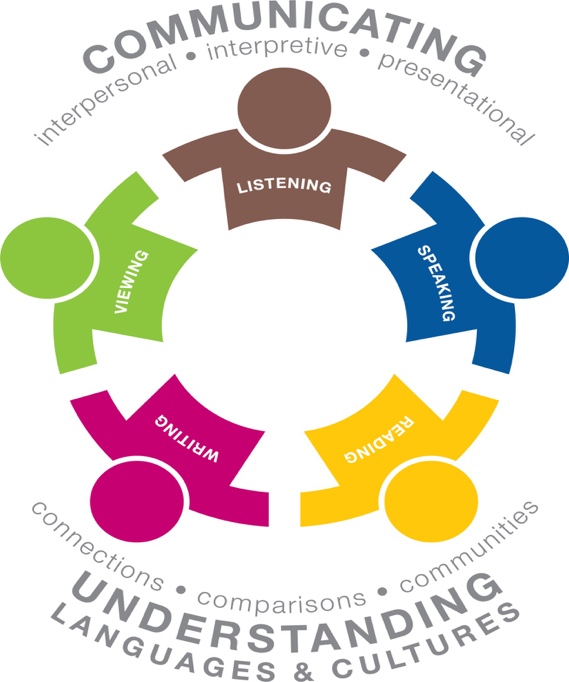 Prescribed themes and topicsThere are three prescribed themes:Self and othersTradition and change in Indonesian-speaking communitiesThe world around us.These themes have a number of prescribed topics and suggested subtopics. All the themes and topics are to be studied over the course of Units 1 to 4. Although the order in which the themes and topics are studied is not prescribed, consideration should be given to their order to create logically sequenced language skill development and the depth of study required in each unit. It is not expected that all topics will require the same amount of study time and some may be more suited to Units 1 and 2 or to Units 3 and 4, depending on the learning program.Generally, teachers select one subtopic chosen from one prescribed topic for each area of study. However, they may choose to offer more than one subtopic for an area of study if it is closely related to the topic. The subtopics provide the context for teaching, learning and assessment of achievement of the outcome. Prescribed themes and topics, and suggested subtopicsNote: Bold = Prescribed themes, Bold Italics = Prescribed topics, Italics = Suggested subtopics.Text typesA wide range of text types is included in the teaching and learning of Indonesian. Text types for receptive language use in teaching, learning and assessment are not prescribed. The following list of text types recommended for productive use is not intended to be exhaustive. Text types may include:Writing stylesStudents are expected to be familiar with and produce different styles of writing. Writing styles include: personal, imaginative, persuasive, informative and evaluative.While students need to be aware of the general features of the writing styles, teaching and learning activities should clearly define the context, purpose and audience to provide direction for students on managing the writing style required for each activity.Details of each kind of writing are published in the Advice for teachers document available on the VCE Indonesian First Language webpage.VocabularyThere is no prescribed vocabulary list for VCE Indonesian First Language. Students are expected to be familiar with a range of vocabulary and idioms relevant to the topics prescribed in the study design. GrammarThe student is expected to recognise and use the following grammatical items: Unit 1In this unit students develop an understanding of aspects of language and culture through the study of subtopics from the prescribed themes and topics listed on page 8. Generally, students study one subtopic chosen from one prescribed topic for each area of study. However, more than one subtopic for an area of study may be included if it is closely related to the topic. The subtopic(s) provide the context for teaching, learning and assessment of achievement of the outcome. Through the use of Indonesian, students access and share useful information on the topics and consolidate and extend vocabulary, knowledge of grammar and other language skills. The cross-study specifications common to Units 1 to 4 are detailed on pages 6 and 7 of this study design.Area of Study 1Interpersonal communicationIn this area of study students develop skills and knowledge in establishing and maintaining a spoken or written exchange related to an issue of interest or concern on a selected subtopic.Students develop understanding that the content and the direction of an exchange are influenced by the participants and by the purpose of the interaction, and consider the influence of cultural perspectives on meaning and mutual understanding.Outcome 1On completion of this unit the student should be able to establish and maintain a spoken or written exchange related to an issue of interest or a concern.To achieve this outcome the student will draw on key knowledge and key skills outlined in Area of Study 1.Key knowledgestructures related to explaining, persuading and commenting on issues, either real or imaginary, related to the chosen subtopica range of vocabulary and expressions to, for example, add emphasisappropriate intonation, stress and pitch communication in a range of text types.Key skillslink and sequence ideas and information in a spoken or written exchangeinitiate, maintain and close an exchangebuild upon cues provided use correct spelling and punctuation deal with misunderstanding appropriately and seek clarification.Area of Study 2Interpretive communicationIn this area of study students interpret and reorganise information and ideas from two texts based on a selected subtopic. The texts may be spoken, written or viewed. Students hone their skills and knowledge 
to read, listen to or view texts in Indonesian, to interpret content and combine information from the texts in 
a written response in a different text type from those presented. Viewed texts could include photographs, charts, drawings, paintings, films, menus, maps, posters, diagrams or advertisements.Outcome 2On completion of this unit the student should be able to interpret and reorganise information and ideas from two texts on the same subtopic selected from a combination of spoken, viewed or written texts. To achieve this outcome the student will draw on key knowledge and key skills outlined in Area of Study 2.Key knowledgea range of vocabulary, structures and content related to subtopics studiedcontext and grammatical markers to infer meaning of unfamiliar words or phrasescultural aspects critical to understanding texts.Key skillsrespond appropriately for context, audience and purpose describedextract and reorganise information from one text type to anotheridentify main points and supporting ideaslink items from various parts of the textestablish and confirm meaning through re-reading and referring to dictionaries.Area of Study 3Presentational communicationIn this area of study students present content in Indonesian related to a selected subtopic for the outcome. They develop understanding of the conventions of both imaginative writing and speech, and prepare a presentation that includes imaginative elements in either spoken or written form. The presentation recounts, narrates, entertains, retells or interprets information, concepts and ideas for a specific audience.Outcome 3On completion of this unit the student should be able to produce an imaginative piece in spoken or written form.To achieve this outcome the student will draw on key knowledge and key skills outlined in Area of Study 3.Key knowledgestructures and techniques to create a strong impression, context or situation for effectvocabulary and expressions for describing and commentingan appropriate response for the context, purpose and audience specified.Key skillsapply the conventions of relevant text types such as journal entry, story or spoken personal account use structures related to describing, recounting and narratinguse a range of appropriate vocabulary and expressionsuse stylistic techniques such as imagery, repetition, questions and exclamations structure writing or speech to sequence main ideas/events logicallyuse appropriate intonation, stress and pitchuse correct spelling and punctuation.AssessmentThe award of satisfactory completion for a unit is based on whether the student has demonstrated the set of outcomes specified for the unit. Teachers should use a variety of learning activities and assessment tasks that provide a range of opportunities for students to demonstrate the key knowledge and key skills in the outcomes.The areas of study, including the key knowledge and key skills listed for the outcomes, should be used for course design and the development of learning activities and assessment tasks. Assessment must be a part of the regular teaching and learning program and should be completed mainly in class and within a limited timeframe.All assessments at Units 1 and 2 are school-based. Procedures for assessment of levels of achievement in Units 1 and 2 are a matter for school decision.For this unit students are required to demonstrate three outcomes. As a set these outcomes encompass the areas of study in the unit.In Outcomes 1 and 3, teachers must ensure that students are assessed on a different macro skill for each outcome. For example, if a spoken exchange is selected in Area of Study 1, then a written piece should be selected for Area of Study 3.Suitable tasks for assessment in this unit may be selected from the following list:Outcome 1Discussion between the teacher and each studentA personal letter or email.Outcome 2Responses to a spoken text and a viewed text, extracting and using information and ideas to produce a response in a different text typeResponses to a written text and a viewed text, extracting and using information and ideas to produce a response in a different text type.Outcome 3A journal entryA spoken personal accountA short story.Where teachers allow students to choose between tasks they must ensure that the tasks they set are of comparable scope and demand.Unit 2In this unit students develop an understanding of aspects of language and culture through the study of subtopics from the prescribed themes and topics listed on page 8. Generally, students study one subtopic chosen from one prescribed topic for each area of study. However, more than one subtopic for an area of study may be included if it is closely related to the topic.Through the use of Indonesian, students access and share useful information on the topics and consolidate and extend vocabulary, knowledge of grammar and other language skills. Students reflect on the interplay between language and culture, and its impact on meaning, understanding and the individual’s language use in specific contexts and for specific audiences.The cross-study specifications common to Units 1 to 4 are detailed on pages 6 and 7 of this study design.Area of Study 1Interpersonal communicationIn this area of study students participate in a spoken or written exchange focusing on the resolution of an issue related to the selected subtopic. They develop skills and knowledge that enable them to explore and engage with the issue chosen, and then express themselves with an interlocutor in a written or verbal form 
to resolve the issue.Outcome 1On completion of this unit the student should be able to participate in a spoken or written exchange focusing on the resolution of an issue.To achieve this outcome the student will draw on key knowledge and key skills outlined in Area of Study 1.Key knowledgestructures related to informing, explaining, persuading, agreeing and disagreeinga range of vocabulary and expressions appropriate to the topic areasa range of culturally appropriate fillers, affirming phrases and exclamations related to persuasion 
(oral exchange).Key skillscome to agreement, reach decisions and conclude a caselink and sequence ideas to add weight to an argumentinitiate, maintain, direct (as appropriate) and close an exchangeuse stance, gesture and facial expression to enhance meaning and to persuade (oral exchange)use examples and reasons to support arguments and to convince and/or persuadeinitiate and respond appropriately for the context, purpose and audience specifieduse appropriate intonation, stress and pitchuse correct spelling and punctuation.Area of Study 2Interpretive communicationIn this area of study students interpret spoken, viewed or written texts on a chosen subtopic. They interpret the meaning of two selected texts and discern linguistic nuance, beyond mere comprehension. Students extract relevant and appropriate information from the texts, compare the perspectives expressed in the two texts and produce a spoken or written response. Students develop their skills and knowledge to read, listen to or view texts in Indonesian and to use information in a new context.Outcome 2On completion of this unit the student should be able to produce a spoken or written response to two texts on the same subtopic, selected from a combination of spoken, viewed or written texts. To achieve this outcome the student will draw on key knowledge and key skills outlined in Area of Study 2.Key knowledgea range of vocabulary, structures and content related to topics studiedstylistic features such as contrast, repetition and understatementcultural aspects and perspectives that are critical to understanding the texts.Key skillsinfer meaning from linguistic and contextual featuressummarise, explain and compare ideas and information from different textsinfer points of view, opinions and ideasextract and reorganise information and ideaslink items from various parts of the texts.Area of Study 3 Presentational communicationIn this area of study students present in Indonesian content related to a selected subtopic. They respond to a fictional text, and develop their understanding of the techniques and characteristics of informative and personal writing or speech. They prepare a presentation in either spoken or written form. Outcome 3On completion of this unit the student should be able to produce a personal or informative spoken or written response to a fictional text.To achieve this outcome the student will draw on key knowledge and key skills outlined in Area of Study 3.Key knowledgethe key ideas in the chosen fictional textconventions of relevant text typesa range of appropriate vocabulary and expressionsan appropriate response for the audience, context and purpose of the task.Key skillsprovide personal comment and/or perspectives on aspects of the textrespond appropriately for the context, purpose and audience describeduse structures related to describing, comparing and commentingcompare and comment on experiences, opinions, ideas, feelings and reactionssupport views with evidenceselect and make use of relevant materials.AssessmentThe award of satisfactory completion for a unit is based on whether the student has demonstrated the set of outcomes specified for the unit. Teachers should use a variety of learning activities and assessment tasks that provide a range of opportunities for students to demonstrate the key knowledge and key skills in the outcomes.The areas of study, including the key knowledge and key skills listed for the outcomes, should be used for course design and the development of learning activities and assessment tasks. Assessment must be a part of the regular teaching and learning program and should be completed mainly in class and within a limited timeframe.All assessments at Units 1 and 2 are school-based. Procedures for assessment of levels of achievement in Units 1 and 2 are a matter for school decision.For this unit students are required to demonstrate three outcomes. As a set these outcomes encompass the areas of study in the unit.In Outcomes 1 and 3, teachers must ensure that students are assessed on a different macro skill for each outcome. For example, if a spoken exchange is selected in Area of Study 1, then a written piece should be selected for Area of Study 3.Suitable tasks for assessment in this unit may be selected from the following list:Outcome 1A formal letter or emailA role-play.Outcome 2Responses to a spoken text and a viewed text and comparison of information and ideas obtained in a given formatResponses to a written text and a viewed text and comparison of information and ideas obtained in a given format.Outcome 3An oral presentationA personal blogAn articleA personal email.Where teachers allow students to choose between tasks they must ensure that the tasks they set are of comparable scope and demand.Unit 3In this unit students develop their understanding of aspects of language and culture through the study of subtopics from the prescribed themes and topics listed on page 8. One subtopic is selected from one prescribed topic for each area of study. However, more than one subtopic for an area of study may be selected if it is closely related to the topic. The subtopic(s) provide the context for teaching, learning and assessment of achievement of the outcome. Through the use of Indonesian, students access and share useful information on the topics and consolidate and extend vocabulary, knowledge of grammar and other language skills. The cross-study specifications common to Units 1 to 4 are detailed on pages 6 and 7 of this study design.Area of Study 1Interpersonal communicationIn this area of study students develop their skills in oral communication on a selected subtopic to exchange points for and against an aspect of the subtopic. Students research evaluative arguments through related texts to exchange information, opinions and experiences. They discover a variety of ways to acknowledge other speakers’ points of view, and how to negotiate and present opposing evaluations. They present their findings in a linguistically and culturally appropriate manner and use relevant information to respond clearly to questions.Outcome 1On completion of this unit the student should be able to present and exchange information, opinions and experiences and respond to questions.To achieve this outcome the student will draw on key knowledge and key skills outlined in Area of Study 1.Key knowledgeideas and concepts related to the subtopicthe structure and stylistic features of evaluative argumentsthe differences between information, opinions and experienceslanguage used to present ideas both for and against a propositionhow to extract information from a variety of texts to support the development of an evaluative presentationthe different ways to interpret questions and formulate concise responses.Key skillsaccount for different opinions, views and perspectivesvary style and register for context and purposeorganise and sequence ideasrespond to questions in a culturally appropriate manneruse stylistic techniques including repetition, rhetorical questions, imagery or changes in tone, and speed of deliveryask questions, respond in depth and build upon the ideas of othersrespond clearly to questions using relevant informationexchange, negotiate, justify and elaborate upon attitudes, values and ideasuse and understand a variety of complex structures to imply meaning, indicate mood, depth of intent or degree of willingness.Area of Study 2Interpretive communicationIn this area of study students analyse and use information from spoken and viewed texts relating to a selected subtopic and write responses in Indonesian. The viewed texts may be pictorial or printed and may consist of a text, such as a film or documentary, already seen and studied in class in this unit, or a photograph, chart, drawing, map, diagram, menu, poster, painting or advertisement. Outcome 2On completion of this unit the student should be able to analyse and use information from spoken and viewed texts.To achieve this outcome the student will draw on key knowledge and key skills outlined in Area of Study 2.Key knowledgestructure of the language to establish and confirm meaningthe distinction between different registers and stylistic features including repetition and toneideas and concepts related to the subtopicmethods of analysing a range of spoken and viewed texts.Key skillssummarise and synthesise ideas and information from a range of sourcesrecognise speakers’ intentions, attitudes and perspectivesconvey meaning accurately and appropriately in writinganalyse elements of spoken and viewed texts, noting their particularitiesuse a selection of material from a variety of sources to answer specific questions and instructions.Area of Study 3Presentational communicationIn this area of study students express ideas through the production of an imaginative text for a selected subtopic. They study relevant stylistic elements of imaginative writing and how to present them through different text types.Students create an original piece of imaginative writing in Indonesian on an aspect of the selected subtopic. Students analyse and reflect on content related to the selected subtopic to identify aspects suited to storytelling. They consider the language and features of the types of text they encounter to ensure their writing includes culturally appropriate content and expression.Outcome 3On completion of this unit the student should be able to express ideas through the production of original imaginative written texts.To achieve this outcome the student will draw on key knowledge and key skills outlined in Area of Study 3.Key knowledgethe key ideas in the selected subtopicgenerally accepted conventions of a range of text types associated with imaginative writingregisters for different audiencesa range of vocabulary, including some specialist termsstructures used to create imaginative writingcultural implications of imaginative writing and associated text types.Key skillsuse a variety of text types to write imaginativelychoose grammatical elements and language to create imaginative writing create atmosphere, effect and character through imaginative writingwrite appropriately for different audiences.School-based assessmentSatisfactory completionThe award of satisfactory completion for a unit is based on whether the student has demonstrated the set of outcomes specified for the unit. Teachers should use a variety of learning activities and assessment tasks to provide a range of opportunities for students to demonstrate the key knowledge and key skills in the outcomes.The areas of study and key knowledge and key skills listed for the outcomes should be used for course design and the development of learning activities and assessment tasks.Assessment of levels of achievementThe student’s level of achievement in Unit 3 will be determined by School-assessed Coursework. School-assessed Coursework tasks must be a part of the regular teaching and learning program and must not unduly add to the workload associated with that program. They must be completed mainly in class and within a limited timeframe. Where teachers provide a range of options for the same School-assessed Coursework task, they should ensure that the options are of comparable scope and demand. The types and range of forms of School-assessed Coursework for the outcomes are prescribed within the study design. The VCAA publishes Advice for teachers for this study, which includes advice on the design of assessment tasks and the assessment of student work for a level of achievement. Teachers will provide to the VCAA a numerical score representing an assessment of the student’s level of achievement. The score must be based on the teacher’s assessment of the performance of each student on the tasks set out in the following table.Contribution to final assessmentSchool-assessed Coursework for Unit 3 will contribute 25 per cent to the study score.External assessmentThe level of achievement for Units 3 and 4 is also assessed by two end-of-year examinations, which will contribute 50 per cent to the study score.Unit 4Extended study of language and cultureIn Unit 4, Areas of Study 2 and 3 students are required to undertake an extended study. Over the course of Unit 4, approximately 15 hours of scheduled class time should be devoted to the extended study. The extended study is conducted over Areas of Study 2 and 3. It should be based on a subtopic related to language and culture, drawn from one of the prescribed topics of Literature and the Arts, Stories from the past or Youth issues under the theme ‘Tradition and change in Indonesian-speaking communities’ listed in the table of prescribed themes and topics, and suggested subtopics on page 8. One subtopic may be selected for the whole class or different subtopics may be selected for individuals or groups of students. The selected subtopic should be sufficiently broad to accommodate a range of interests and perspectives, so that each student can provide an individual response. The extended study should include a study of the author’s/director’s/composer’s/artist’s intent, as well as the relationship between the context in which the text was produced, the text itself, the author and the audience.To enable students to explore their subtopic in sufficient depth it is suggested that at least three texts of adequate depth are selected. These should include a spoken text, a viewed text, and a written text, for example, a short novel, a film, a poem or song. The length of texts selected will vary, depending on the type of text, their density and level of complexity.In Area of Study 1 students analyse and use information from written and viewed texts on a selected subtopic that is different from the subtopics studied in Areas of Study 2 and 3. Students build on their knowledge of Indonesian-speaking communities, considering cultural perspectives and language. Students consolidate and extend vocabulary, grammar, knowledge and language skills to investigate the topics through Indonesian.The cross-study specifications common to Units 1 to 4 are detailed on pages 7 and 8 of this study design. Area of Study 1Interpretive communicationIn this area of study students analyse and use information from written and viewed texts on a selected subtopic that is different from subtopics studied in Areas of Study 2 and 3. Students provide insights into the chosen texts and respond to specific questions or instructions in writing to develop their analytical skills.Outcome 1On completion of this unit the student should be able to analyse and use information from written and viewed texts.To achieve this outcome the student will draw on key knowledge and key skills outlined in Area of Study 1.Key knowledgekey terms and ideas related to the selected subtopicvocabulary and grammar suitable for analysing information from a variety of text typesmethods to assist with interpreting questions and instructions.Key skillsidentify and analyse key ideas and detailed linguistic information from written and viewed textssummarise and synthesise information from different textsconvey meaning accurately and appropriately in writingpresent information relevant to questions and instructionslink, compare or sequence a range of ideas to formulate clear responses to questions or instructionsanalyse and concisely reorganise ideas and information from written and viewed texts.Area of Study 2Presentational communicationIn this area of study students undertake the extended study of language and culture. They respond critically to spoken, viewed and written texts which reflect aspects of language and culture from a selected subtopic related to any of the three topics, Literature and the Arts, Stories from the past or Youth issues from the theme ‘Tradition and change in Indonesian-speaking communities’. Students create an original persuasive or evaluative written response in Indonesian on an aspect of the subtopic in a specified number of words. Their writing will be presented through a selected text type, for example, report, article or review.Outcome 2On completion of this unit the student should be able to respond critically to spoken, viewed and written texts which reflect aspects of language and culture through the extended study.To achieve this outcome the student will draw on key knowledge and key skills outlined in Area of Study 2.Key knowledgea writer’s or presenter’s intention and attitude in a textthe notion of ‘appropriateness’ and its relationship to purpose, audience and contextthe extent to which texts can be interpreted differently by different readers how to read, listen to and view a variety of texts and respond criticallythe selection and use of relevant reference materials how language and culture is revealed through the extended studyelements and forms of persuasive and evaluative writing. Key skillsidentify, compare and evaluate values, attitudes and beliefs expressed in a range of texts related to the extended study produce a text to present a particular stance on an issue analyse information and ideas to find similarities, differences and evidence of bias analyse and compare themes, experiences and the creation of effect in persuasive and evaluative textsorganise and make effective use of evidence gathered read, listen to and view a variety of texts and respond criticallyuse language to persuade and evaluateuse correct spelling and punctuationconsolidate knowledge of the extended study through writing.Area of Study 3Interpersonal communicationIn this area of study students continue their extended study of language and culture. They respond critically to spoken, viewed and written texts which reflect aspects of language and culture from a selected subtopic related to any of the three topics, Literature and the Arts, Stories from the past or Youth issues from the theme ‘Tradition and change in Indonesian-speaking communities’.Students participate in an interview with their teacher in Indonesian on an issue related to the texts studied for the extended study.Outcome 3On completion of this unit the student should be able to exchange information, ideas and opinions in response to spoken, viewed and written texts which reflect aspects of language and culture through the extended study.To achieve this outcome the student will draw on key knowledge and key skills outlined in Area of Study 3.Key knowledgeappropriate techniques for exchanging information and ideas with an adult interlocutorways of responding in spoken language to questions posed on spoken, viewed and written textsrelevant information, ideas and opinions about the selected subtopic and associated issuesthe correct register for a formal interview.Key skillsspeak to a particular stance or provide a balanced reflection on an issueexchange ideas, and negotiate, justify and elaborate on attitudes and values select and use relevant reference materialsorganise and effectively use evidence gatheredjustify conclusions or outcomes associated with their interpretation and understanding of the spoken, viewed and written texts studieduse a range of vocabulary and structures including some specialist terminologyuse appropriate intonation, stress and pitch.School-based assessmentSatisfactory completionThe award of satisfactory completion for a unit is based on whether the student has demonstrated the set of outcomes specified for the unit. Teachers should use a variety of learning activities and assessment tasks to provide a range of opportunities for students to demonstrate the key knowledge and key skills in the outcomes.The areas of study and key knowledge and key skills listed for the outcomes should be used for course design and the development of learning activities and assessment tasks.Assessment of levels of achievementThe student’s level of achievement in Unit 4 will be determined by School-assessed Coursework. School-assessed Coursework tasks must be a part of the regular teaching and learning program and must not unduly add to the workload associated with that program. They must be completed mainly in class and within a limited timeframe. Where teachers provide a range of options for the same School-assessed Coursework task, they should ensure that the options are of comparable scope and demand. The types and range of forms of School-assessed Coursework for the outcomes are prescribed within the study design. The VCAA publishes Advice for teachers for this study, which includes advice on the design of assessment tasks and the assessment of student work for a level of achievement. Teachers will provide to the VCAA a numerical score representing an assessment of the student’s level of achievement. The score must be based on the teacher’s assessment of the performance of each student on the tasks set out in the following table.Contribution to final assessmentSchool-assessed Coursework for Unit 4 will contribute 25 per cent to the study score.External assessmentThe level of achievement for Units 3 and 4 is also assessed by two end-of-year examinations.Contribution to final assessmentThe examinations will contribute 50 per cent to the study score.End-of-year examinationsDescriptionan oral examinationa written examination.The written examination will be set by a panel appointed by the VCAA. All the relevant key knowledge and key skills that underpin the outcomes in Units 3 and 4 are examinable.ConditionsThe examinations will be completed under the following conditions:Duration: – Oral examination: approximately 10 minutes– Written examination: 2 hoursDate: end-of-year, on a date to be published annually by the VCAA.VCAA examination rules will apply. Details of these rules are published annually in the VCE and VCAL Administrative Handbook.The examination will be marked by assessors appointed by the VCAA.Further adviceThe VCAA publishes specifications for all VCE examinations on the VCAA website. Examination specifications include details about the sections of the examination, their weighting, the question format(s) and any other essential information. The specifications are published in the year prior to implementation of the revised Unit 3 and 4 sequence together with any sample material.Contact us if you need this information in an accessible format: for example, large print or audio.Telephone (03) 9032 1635 or email vcaa.media.publications@education.vic.gov.auSelf and othersTradition and change 
in Indonesian-speaking 
communitiesThe world around usPersonal world
For example, personal beliefs, ideals, family structures, politeness in relationships.Literature and the Arts
For example, literature, film, art, music, Indonesian society and the arts, globalisation and Indonesian entertainment.Lifestyles
For example, impact of travel, rural and urban life, changing leisure activities, ageing society, health and wellbeing.Contributing to the community
For example, voluntary work, sport and social groups, community services.Stories from the past
For example, legends and myths, a significant period in history, Indonesia before independence, reformation in the people’s struggle.Current issues
For example, environmental issues, science and technology, genetically modified foods, solar energy, bias in the media.Education and aspirations
For example, future of work, tertiary studies, lifelong learning, career education, global education.Youth issues
For example, social media, relationships, the cyberspace generation, globalisation, combining traditions with modern livingStudies of Australia
For example, Aboriginal and Torres Strait Islander histories and cultures, migration of Indonesian speakers to Australia, cultural diversity.ArticleDiscussionPersonal letter/emailRole-playBlogFormal letter/emailPresentationScriptConversationInterviewReportShort storyDebateJournal entryReviewSocial media postPhonologycrisp quality of vowel soundspattern and rhythmintonation and stressVerbssimple verbs, for example minumber-, for example berkataber…an, for example berkenalanber…kan, for example berdasarkanke…an, for example ketinggalanme-, for example melompatme-kan, for example meninggalkanme-i, for example mewawancaraimemper-, for example memperpanjangadalahadaactive and passive forms including di- / ter-, for example dipanggil, terinjak imperative forms including prohibitive forms, for example Duduk! Jangan menangis!various shades of command, request and invitation extras, for example -lah, silakan, tolong, harap, coba, mohon, mari, ayo, biar, biarkanreduplication, for example makan-makan, berlari-lari, berkejar-kejaran, tawar-menawarwith markers and modifiers, for example sudah, telah, sedang, akan, harus, dapat, bisa, boleh, suka, ingin, mau, lagi, kembali, baru saja, selaluwith negators, for example tidak jadi, belum makanwith accompanying prepositions, for example ingat akan, dibagi menjadi, terdiri atasNounske…an, for example keterangan pe-/per-, for example penonton, pertapape…an/per…an, for example penyerahan, perjanjian-an, for example sumbanganke-, for example ketuater-, for example terdakwase-, for example sedesapra-, for example prasangkawan/-wati, for example pirsawan, peragawatiman, for example senimantuna-, for example tunakaryawith reduplication, for example adat-istiadat, secepat-cepatnya, besar-besaran, bertahun-tahunwith the negator: bukanPersonal pronounsfirst person, for exampl, saya, aku, kamisecond person, for example kamu, Anda, engkau, kau, kalian, kamu sekalian, Anda sekaliancombined first and second persons, kitathird person, for example dia, ia, beliau, merekaother terms used in place of pronouns, for example Bapak, Ibu, Adik, Kakak, Saudara, name of person, position of personwith the negator, bukanQuestion markersapa,-kah, siapa, mengapa, kenapa, kapan, yang mana, di mana, ke mana, dari mana, bagaimana, berapa, ke berapa, berapa kaliend of sentence tags, for example bukan? ya? belum? tidak?with other prepositions, for example dari siapa, dengan apa, untuk siapause of saja showing indefiniteness, for example apa saja, di mana sajareduplication showing indefiniteness, for example siapa-siapaDeicticsini, itu, sini, sana, situ, begini, begituQuantifierscardinal numberscollectives, for example ketiga pemain, kami berenam, berpuluh-puluh, ratusanwith terms of measurement, for example meter, liter, gram, rupiahindefinite terms, for example banyak, berbagai, beberapa, sedikit, semua, seluruh, segala, bermacam-macamordinal numbers, for example kesatu, pertama, kedua, kesepuluhfractions, for example sepertigaclassifiers, group of nouns on the basis of some perceived intrinsic characteristic, for example ekor, orang, buah, helai, lembar, carik, bentuk, bidang, biji, bilah, kaki, kuntum, patah, pucuk, utas, (e.g. seorang guru, or dua orang guru)partitives, group of nouns on the basis of how they are measured, assembled or processed, for example bakul, botol, genggam, piring, sendok, truk batang, bungkus, bulir, gugus, gumpal, jenis, iris, kawan, keping, macam, potong, rombongan, sikat, tandan, tetes, timbun, meter, kilometer, liter, kodi, depa, ton, derajat, hasta (for example, sebakul beras, dua botol minyak goreng)singularity, for exampl, se-, satu, suatuplurality, for example through duplication, through context, through use of para/kaumAdjectives–	simple descriptive, for example kurus, bulat, merah, bersih–	with affixation/reduplication, for example menyenangkan, 
hati-hati–	two-word phrases, for example keras kepala, lemah lembut–	comparatives, for example:se- + adjective,sama + adjective + nya,lebih/kurang + adjective + daripadayang/paling/ter + adjectivewith degree markers, for example tidak terlalu kecil, sangat senang, besar sekali, cukup murah, agak mahal, lumayan ukurannyawith other modifiers, for example sedikit lebih tenang, harus lebih mudah, tidak sakit lagi, tidak percaya sama sekaliwith negators, for example tidak usah, tidak harus, tidak boleh, belum pasti, belum tentu, belum pernahAdverbs–	dengan/secara + base word, for exampl, dengan baik, dengan segera, secara langsung, dengan mutlak, secara mutlakduplication, for example diam-diamke + duplicated adjective + nya, for example kehitam-hitamanse + duplicated adjective + nya, for example secepat-cepatnyawith reduplication, for example terus-menerus(se +) base word/duplication + nya, for example setinggi-tingginya, sesungguhnya, sebenarnya, sebetulnya, rupanya, tampaknya, kelihatannyaPrepositions–	akibat, antara, bersama, buat, dalam, dari, dekat, dengan, di, karena, ke, kecuali, kepada, lewat, melalui, mengenai, menurut, oleh, pada, sama, sampai, sebab, sebagai, sejak, sekeliling, sekitar, selama, sepanjang, seperti, tanpa, tentang, untuk, akan, atas, bagi, selain, terhadapwith locative nouns such as di bawah, ke depan, sampai dengan, di antaraConjunctionsagar, agar supaya, supaya, atau, bahwa, dan, dengan, di samping, hanya, kalau, karena, kecuali, kemudian, ketika, lalu, oleh karena (itu), sambil, sampai, seandainya, sebab, sebelum, sedangkan, sehingga, sejak, selain (itu), selama, seolah-olah, sesudah, setelah, setiap, tanpa, tetapi, tiap kali, untuk, waktu, walaupun, akan tetapi, akibat, asal, sejak, selama, dalam, demikian, lagi (pula), melainkan, meskipun (begitu), namun, padahal, sebagai, sementara, serta, sekaligus, bahkanInterjections–	sialan, asyik, ayo, wah, aduhArticles–	sang, para, siParticles–	-kah,-lah, -punPhrases and sentences–	single clauses–	compound clauses–	conditional sentences, for example with kalau, jika, jikalau, ketika, waktu, seandainya, asalkan–	use of ini/itu to point to a particular referent in a noun phrase, for example pakaian yang dilemparkan ke laut di Parangtritis itu–	various uses of yang–	extension of basic sentences by addition of information on place, instrument, time, manner, purpose, participant, means, similarity, cause–	exclamations, for example aduh, bukan main, alangkah + adjective + nya, betapa + adjective + nya–	emphatic sentences, use of –lah followed by yang–	active and passive sentences–	direct and indirect speech–	combined phrases, for example: bukannya …tetapi …., baik … maupun …, jika …maka …, tidak hanya …tetapi juga …, bukan hanya …melainkan juga …, makin …makin …, dari …sampai …, ada yang …ada yang …OutcomesMarks allocatedAssessment tasksOutcome 1Present and exchange information, opinions and experiences and respond to questions.10A four- to five-minute evaluative oral presentation, focusing on points for and against an aspect related to texts studied, and a response to questions.Outcome 2Analyse and use information from spoken and viewed texts. 20Written responses to specific questions or instructions, analysing and using the information provided in the texts.Outcome 3Express ideas through the production of original imaginative written texts.20A 350–400-word imaginative written piece.Total marks50OutcomesMarks allocatedAssessment tasksOutcome 1Analyse and use information from written and viewed texts. 20Written responses to specific questions or instructions analysing and using information provided from the texts.Outcome 2Respond critically to spoken, viewed and written texts which reflect aspects of language and culture through the extended study.20A 350–400-word persuasive or evaluative written response to the extended study.Outcome 3Exchange information, ideas and opinions in response to spoken, viewed and written texts which reflect aspects of language and culture through the extended study.10A four- to five-minute interview on an issue related to the texts studied for the extended study.Total marks50